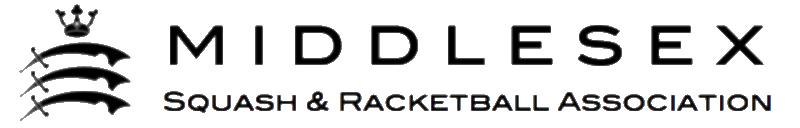 
www.middlesexsra.com
INVOICEFrom: Middlesex Squash and Racketball AssociationTo:  YOUR CLUB NAME HEREDate: 	DATE
Re: League Subscriptions	Details:League Subs for Middlesex Teams Winter/Summer 20XX-XX SeasonX Mens, Teams X Ladies Team 						£XX per teamTotal  £XX

Cheques: payable to Middlesex Squash League and send to the MSRA treasurer: John Nicholson, Harewood, Catlins Lane, Pinner, Middlesex, HA5 2EZ Transfer: sort code 20-02-06, account number 80666165 and please make sure you use your club and team name as the reference and email John to let him know at fca@nicholsonandco.com to inform him of the transferAny questions please contact MSRA Chairman Alistair Robertson at Middlesex.squash@gmail.com
